ПОСТАНОВЛЕНИЕ ШУÖМО внесении изменений в постановление администрации муниципального района «Печора» от 22.11.2019 № 1488  На основании заявки ИП Аликин Ю.А. администрация ПОСТАНОВЛЯЕТ:	1. Внести в постановление администрации муниципального района «Печора» от 22.11.2019 № 1488  «Об утверждении реестра мест (площадок) накопления твердых коммунальных отходов на территории муниципального образования муниципального района «Печора»  следующие изменения:	1.1. Приложение к постановлению дополнить позицией № 386;	1.1.1 Графу 2 позиции № 386 дополнить данными о нахождении мест (площадок) накопления ТКО «Республика Коми, г. Печора, Печорский пр-т, д. 33 (65.115463, 57.160700)»;	1.1.2. Графу 3 позиции № 386 дополнить данными о технических характеристиках мест (площадок) накопления ТКО «Покрытие бетонная плита 5,1 кв.м., количество контейнеров – 2, объемом 0,75 куб.м»;	1.1.3. Графу 4 позиции № 386 дополнить данными о собственниках мест (площадок) накопления ТКО «ИП Аликин Ю.А. ОГРН 30411506500030»;	1.1.4. Графу 5 позиции № 386 дополнить данными об источниках образования ТКО «Мусор и смет уличный, бумага, полиэтилен»	2.Настоящее постановление вступает в силу со дня подписания и подлежит размещению на официальном сайте муниципального района «Печора».Глава муниципального района -                                                                руководитель администрации                                                                           В.А. СеровАДМИНИСТРАЦИЯ МУНИЦИПАЛЬНОГО РАЙОНА  «ПЕЧОРА»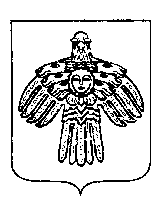 «ПЕЧОРА» МУНИЦИПАЛЬНÖЙ РАЙОНСА АДМИНИСТРАЦИЯ   23   января     2023 г. г. Печора  Республика Коми                       №  110         